Info für die Lehrperson	Was? 	In der Geschichte stellen die Kinder zwei Fragen, welche sie erforschen wollen.  
 	Wohin sind die Störche geflogen? 
 	Und warum sind sie überhaupt weggeflogen? 

Um diese beiden Fragen dreht sich auch ein grosser Teil der Geschichte in der Broschüre. 
Deshalb sollen die Schülerinnen und Schüler ihre eigenen Vermutungen dazu aufschreiben.
Die Aufträge 7 Nahrung und Lebensraum sowie 12 Sommer- und Winterquartiere inklusive Infoblatt
nehmen diese Fragestellungen nochmals auf. 	Wie? 	Je nach den Ergebnissen aus Auftrag 1 zu den Interessen und Fragen der Kinder ergeben sich 
bereits Überleitungen zu diesem Auftrag, welcher aus vier Aufgaben besteht: 
	Aufgaben 1 und 2 fragen nach den Vermutungen zu den Störchen im Winter und den Gründen 
	für den Wegzug. Dazu ist allenfalls einzuführen, was eine Vermutung ist.
	Aufgabe 3 geht der geschichtlichen Entwicklung der Naturforschung nach. 
	Dazu gibt es ein Infoblatt für die die Schülerinnen und Schüler.
	Aufgabe 4 zeigt andere Überwinterungsstrategien von Tieren auf, welche die Kinder zuordnen 
	können. 		Je nach Diskussionsschwerpunkt ist Aufgabe 3 und 4 in der Reihenfolge auszutauschen. 

Nach einzelnen Aufgaben oder am Schluss, ist eine mündliche Form des Austauschs sinnvoll. 
Einige Punkte können auch schriftlich festgehalten und später wieder aufgegriffen werden. 
Mögliche Diskussionsfragen für den Austausch: 
	Welche Vermutungen wurden zu den Störchen im Winter aufgestellt? Was machen sie und weshalb 
	gehen sie weg? Hier können Gemeinsamkeiten gesucht und Kategorien gebildet werden. 
	Wahrscheinlich werden die Kinder vor allem die Kälte als Grund für den Wegzug nennen. 
	Entscheidender für den Wegzug ist aber das eingeschränkte Nahrungsangebot im Winter. 
	Wie können diese Vermutungen überprüft werden? Diese Frage leitet zur Naturforschung über. 
	Die Kinder können z.B. einige ihrer Vermutungen durch Recherchen selber überprüfen. 
	Wie haben die Menschen früher geforscht (siehe Infoblatt)? Hier ist es wichtig, auf die Bedeutung von 
	direkten Beobachtungen und Nachweisen in der naturwissenschaftlichen Forschung einzugehen.
	Was machen andere Tiere im Winter? Die Vermutungen zum Überwintern der Störche können 
	mit den Strategien anderer Tiere verglichen werden. (siehe Aufgabe 4) 
Vermutungen zu den Störchen im Winter
Was machen die Störche im Winter? Wohin fliegen sie? Was weisst du dazu? Was vermutest du? Was denkst du, weshalb fliegen die Störche im Winter weg? 
Überlege dir, was wichtig sein könnte und stelle eine 
Vermutung auf. Eine kleine Geschichte der Naturforschung
Auch viel früher haben sich die Menschen schon gefragt, 
was die Vögel im Winter machen. 
Sie haben dazu Vermutungen aufgestellt, Geschichten 
erzählt und geforscht. Lies dazu das Infoblatt. Schreibe auf, was Naturforscher und Naturforscherinnen 
heute auszeichnet. Wie Tiere überwintern Nicht nur Störche, auch andere Tiere müssen überwintern. 
Dazu haben sie sich einiges einfallen lassen. Unten findest du 
verschiedene Formen der Überwinterung. Welche der Tiere 
passen dazu? Schneide die Tiere aus und ordne sie zu. 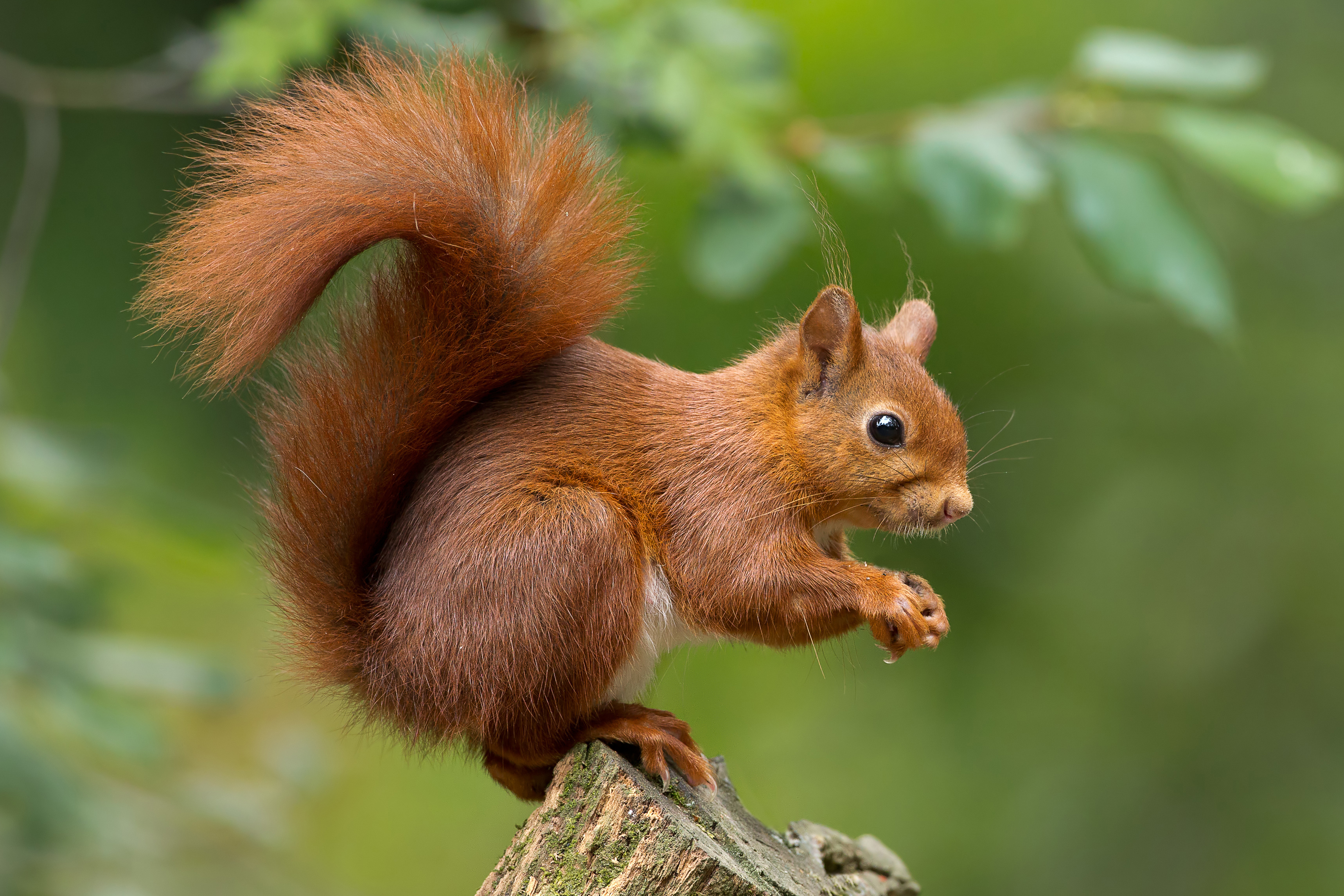 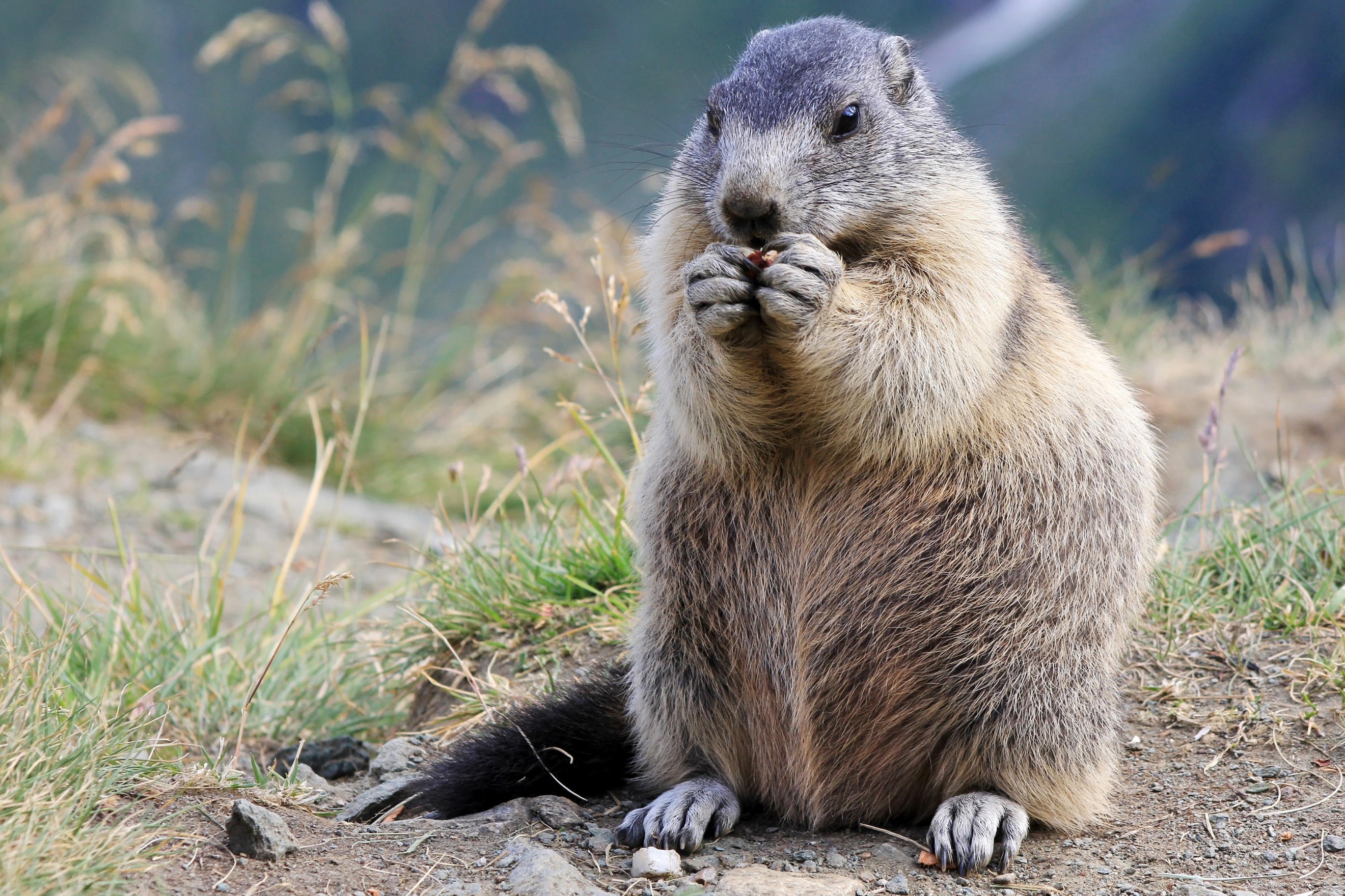 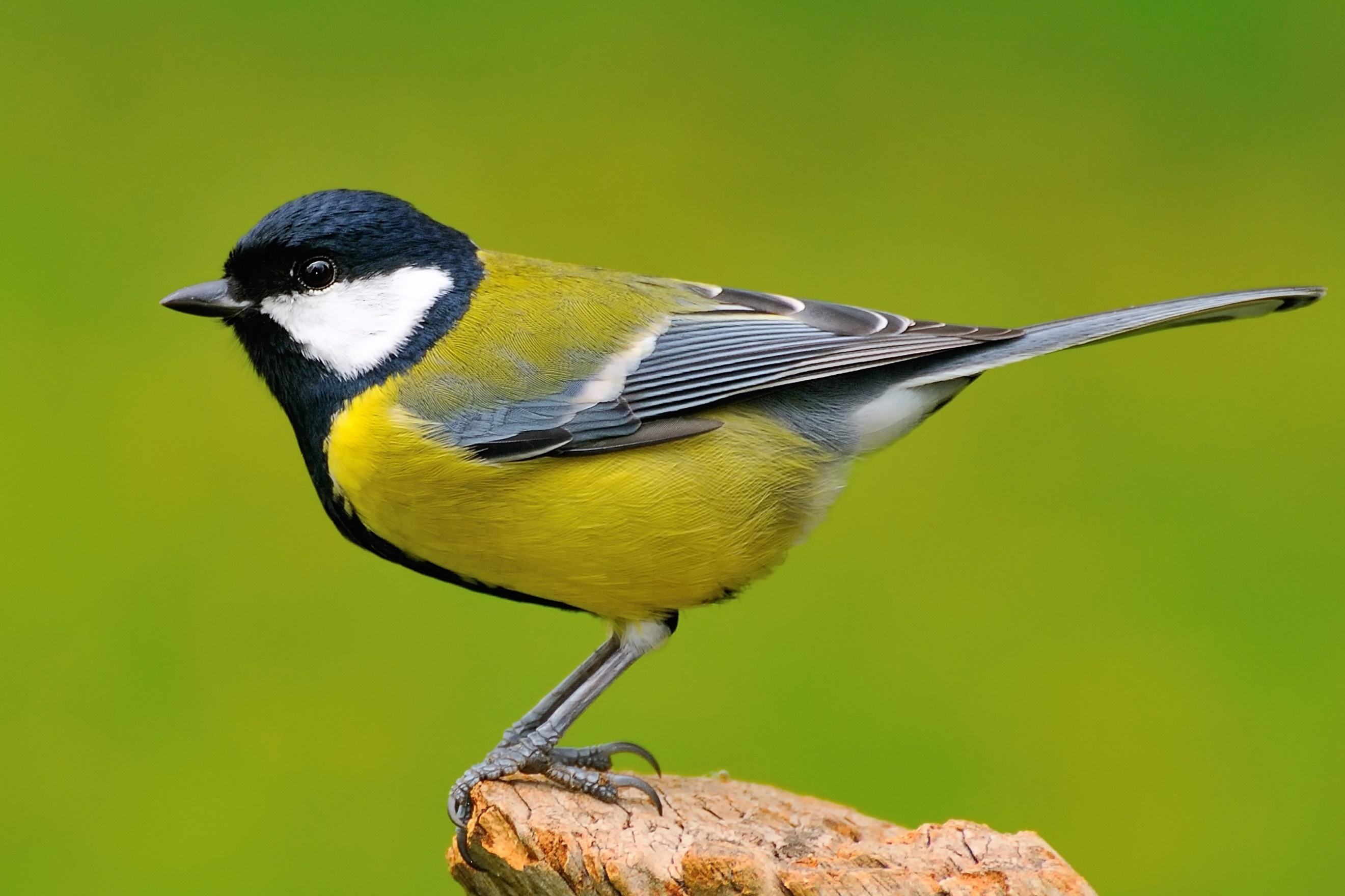 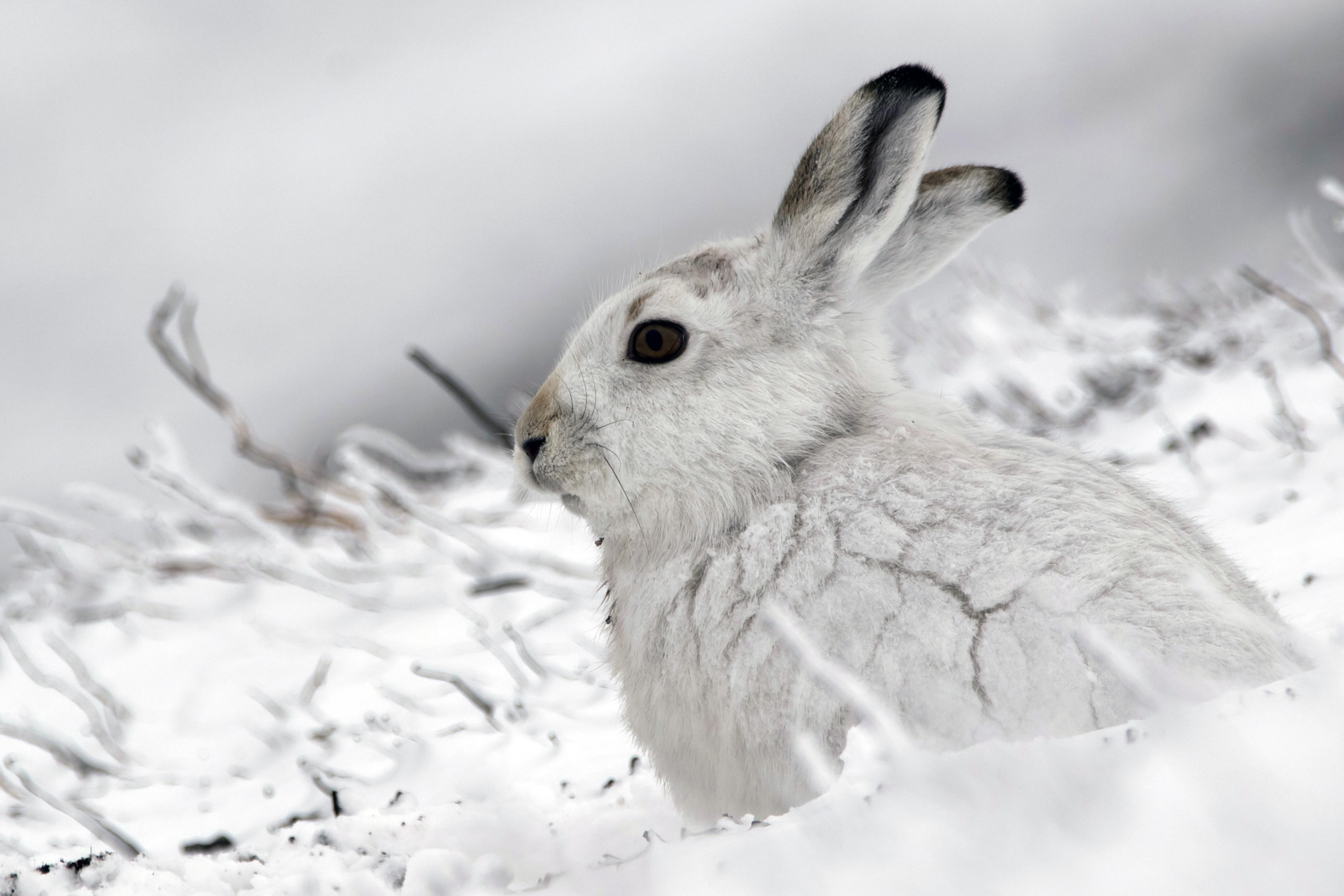 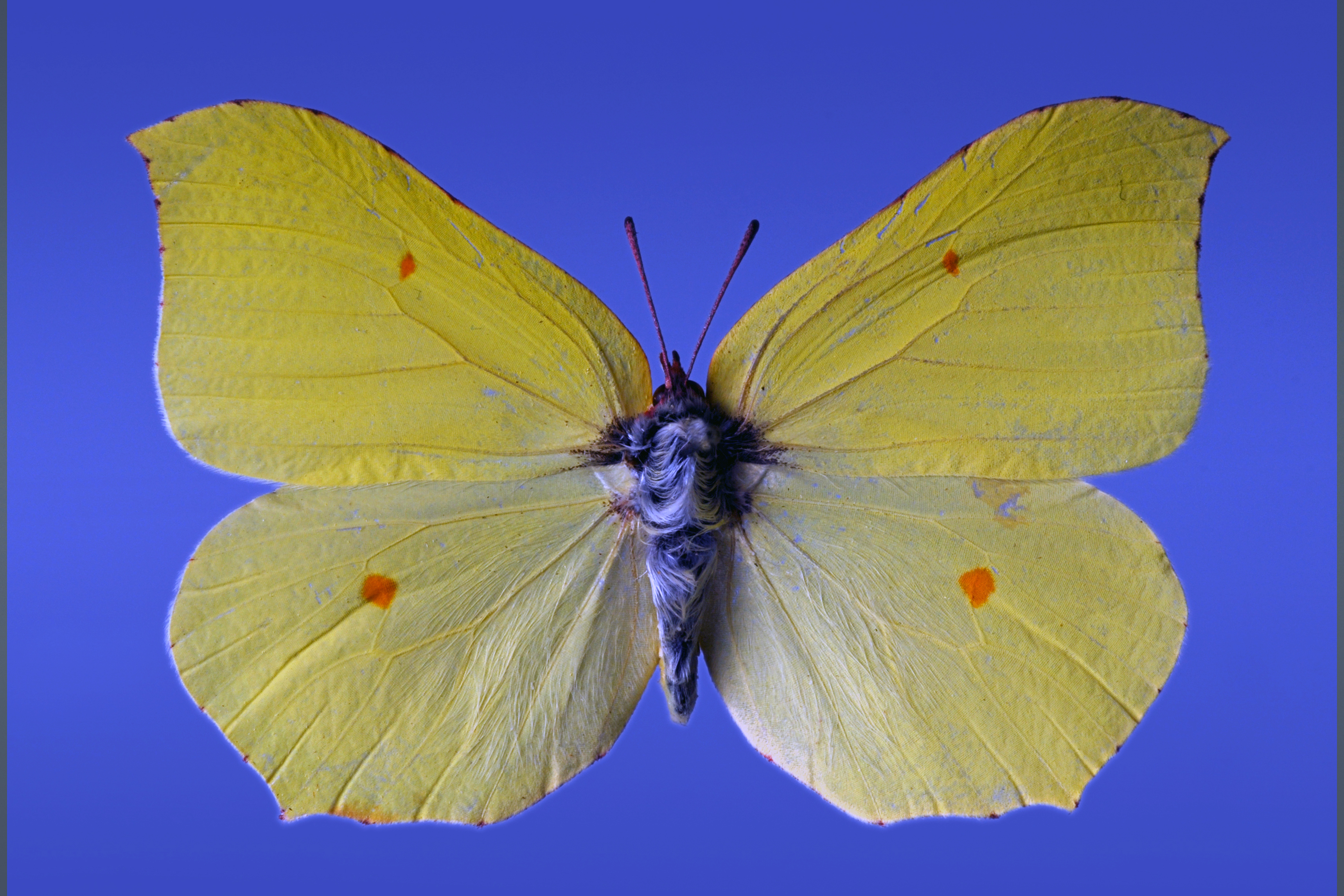 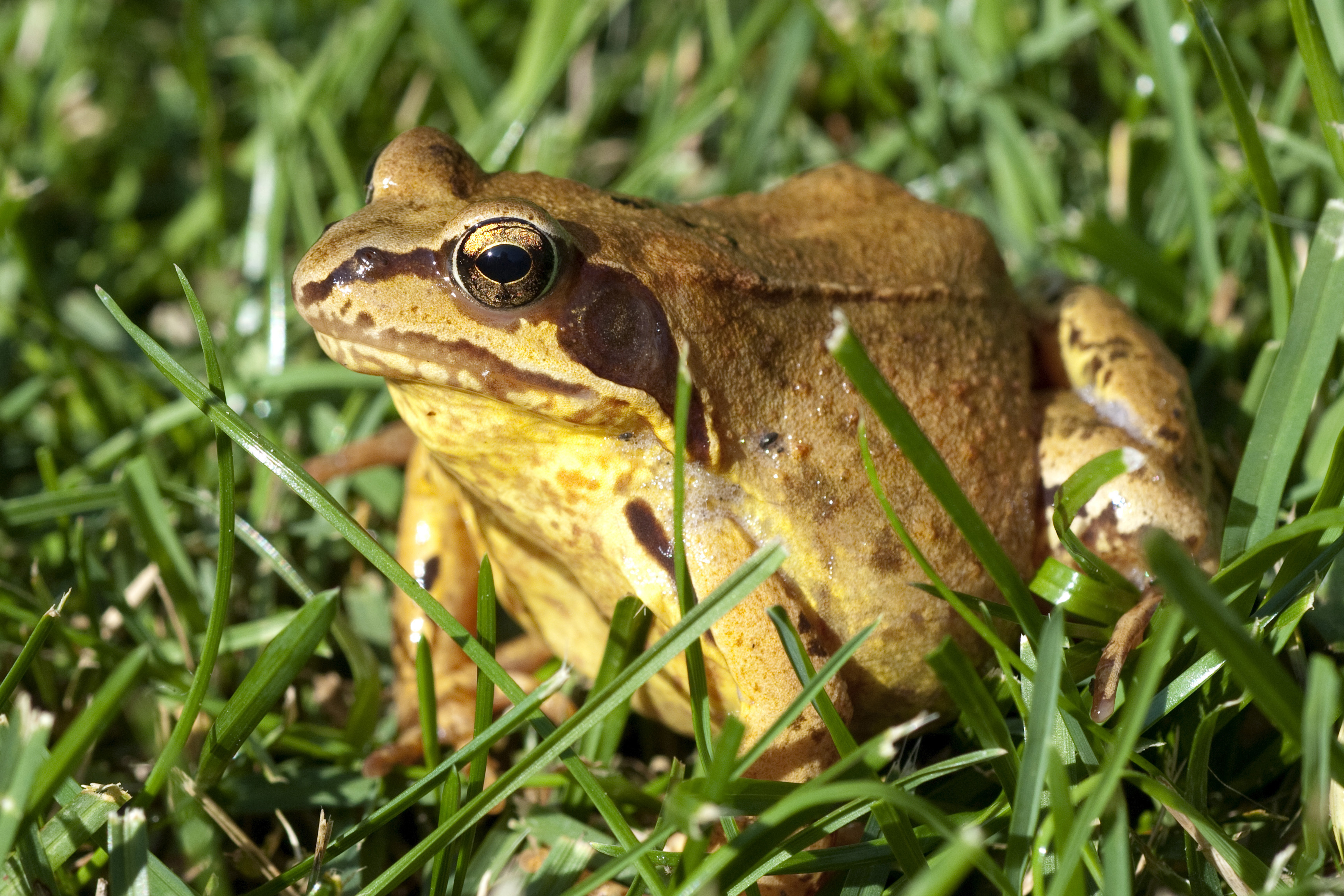 